Załącznik 1FORMULARZ OFERTY„EC1 Łódź-Miasto Kultury' w Łodzi ul. Targowa 1/3 90-022 ŁódźPostepowanie nr 79/DZA/BSU/2017W odpowiedzi na zaproszenie do składania ofert w postępowaniu na sukcesywną sprzedaż i dostawę tonerów do urządzeń drukujących na potrzeby „EC1 Łódź-Miasto Kultury' w ŁodziMy niżej podpisani: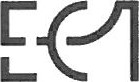 /nazwa (firmo) dokładny adres Wykonawcy/SKŁADAMY OFERTĘ na wykonanie przedmiotu zamówienia zgodnie z treścią zaproszenia do składania ofert w ilości i po cenach zawartych w Formularzu ilościowo-cenowym (Załącznik 2).ZAPOZNALIŚMY SIĘ z treścią zapytania i nie wnosimy do niego zastrzeżeń oraz otrzymaliśmy wszystkie informacje niezbędne do przygotowania niniejszej oferty.AKCEPTUJEMY treść wzoru umowy, a w razie wyboru oferty jako najkorzystniejszej, zobowiązujemy się do podpisania na ww. warunkach, w terminie i miejscu wskazanym przez Zamawiającego.OFERUJEMY dostawę przedmiotu zamówienia za cenę netto:…………………………………….…………………zł(słownie..............................................), plus podatek (słownie.......................................................), co daje cenę brutto: ………………………….. zł (słownie............................................).ZOBOWIĄZUJEMY SIĘ do wykonania zamówienia zgodnie z opisem przedmiotu zamówienia poprzez dostarczenie asortymentu fabrycznie nowego bez wad, zgodnego ze specyfikacją oraz ustaleniami dokonanymi w porozumieniu z Zamawiającym.ZOBOWIĄZUJEMY SIĘ w ramach umowy do odebrania od Zamawiającego zużytych tonerów
i wystawienia certyfikatu odbioru i utylizacji odpadów zgodnego z odrębnymi przepisami.ZOBOWIĄZUJEMY SIĘ do wykonania zamówienia z należytą starannością, w terminie i miejscu dostaw ustalonym z Zamawiającym.UDZIELAMY gwarancji jakości nie krótszej niż 12 miesięcy od dnia każdorazowej dostawy na zaoferowane materiały.AKCEPTUJEMY warunki płatności określone w umowie tj. termin płatności do 30 dni od dnia dostarczenia do Zamawiającego prawidłowo wystawionej faktury wraz z podpisanym protokołem odbioru dostawy.UWAŻAMY SIĘ za związanych niniejszą ofertą przez okres 30 dni od dnia upływu terminu składania ofert.NIE UCZESTNICZYMY jako Wykonawca w jakiejkolwiek innej ofercie w celu uzyskania zamówienia.WSZELKĄ KORESPONDENCJĘ w sprawie niniejszego postępowania należy kierować do:Imię i nazwisko: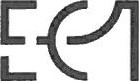 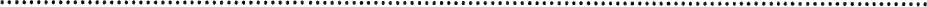 Adres:………………………………………………………………………………………………………………………………….Telefon:……………………………………………………………………….Faks: ……………………………………………..Adres e-mail:………………………………………………………………. dnia- 2017 roku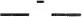 